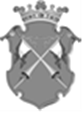 РЕСПУБЛИКА КАРЕЛИЯАДМИНИСТРАЦИЯ КААЛАМСКОГО СЕЛЬСКОГО ПОСЕЛЕНИЯПОСТАНОВЛЕНИЕ
от «29» мая 2017 года                                                                                     № 4На основании Федерального закона от 06.10.2003 года № 131-ФЗ «Об общих принципах организации местного самоуправления в Российской Федерации», Федерального закона от 27.07.2010 года № 210-ФЗ «Об организации предоставления государственных и муниципальных услуг», постановления Правительства Российской Федерации от 19.11.2014 года №1221 «Об утверждении Правил присвоения, изменения и аннулирования адресов» Администрация Кааламского сельского поселенияПОСТАНОВЛЯЕТ:Утвердить прилагаемый административный регламент предоставления муниципальной услуги администрацией Кааламского сельского поселения «Присвоение объектам адресации адресов, аннулирование адресов».Признать утратившим силу постановление Администрации Кааламского сельского поселения № 50  от 29.12.2015 года «Об утверждении административного регламента по предоставлению муниципальной услуги «Присвоение объектам адресации адресов, аннулирование адресов».Опубликовать настоящее постановление в официальных средствах массовой информации и разместить на сайте Кааламского сельского поселения в сети Интернет: www.admkaalamskoe.ru.  Постановление вступает в силу с момента его официального опубликования.  Контроль за исполнением настоящего Постановления оставляю за собой.Глава Кааламского сельского поселения                                 А.М. МищенкоОб утверждении административного регламента по предоставлению    муниципальной   услуги Администрацией Кааламского сельского поселения: «Присвоение объектам адресации адресов, аннулирование адресов»